1.  Цели и задачи	Чемпионат России среди мужчин и женщин по киокусинкай («кёкусин-ката», «кёкусин-ката-группа») (далее – соревнования) проводится с целью:популяризации вида спорта киокусинкай;привлечения молодежи к занятиям спортом и пропаганды здорового образа жизни; присвоения по результатам турнира спортивных разрядов и званий участникам и судейских категорий судьям;повышения мастерства спортсменов за счет увеличения 
соревновательной практики;повышения квалификации судей по ката, формирования национальной судейской бригады по ката;развития спортивных связей и обмена опытом между региональными организациями России;поэтапного формирования национальной сборной команды по ката.2.  Место и время проведенияСоревнования состоятся 19 мая 2018 года во Дворце игровых видов спорта «Содружество» по адресу: г. Москва, Новоясеневский проспект, д.30. Проезд: М «Ясенево», далее 2 минуты пешком.3.  Руководство проведением соревнований	Общий контроль за подготовкой и проведением соревнований осуществляет Федерация Кёкусинкай России. Непосредственное проведение мероприятий, связанных с подготовкой и проведением соревнований возлагается на Московскую Федерацию Кёкусинкай.Председатель Оргкомитета - З.Л. Вдовченко (2 Дан, 1К).	Главный судья –	В.П. Фомин (7 Дан, ВК/МК).	Главный  секретарь – Е.Н. Зубкова (4 Дан, ВК).4.  Программа соревнований	09.00 – 10.30  Регистрация участников и мандатная комиссия                                                              	10.30 – 19.00  Парад участников и соревнования                                                                                      	19.30 – 20.00  Награждение победителей и призеров                                                                    		18 мая 2018 года с 18:00 до 21:00 состоится специализированный судейский семинар под руководством сихана Фомина Виктора Павловича (дополнительная информация в отдельном Регламенте).5.  Требования к участникам соревнований и условия их допускаСоревнования проводятся в соответствии с действующими правилами проведения соревнований по киокусинкай, утвержденными приказом Минспорттуризма России № 277 от 2 апреля 2010 года и в соответствии
с Регламентом проведения соревнований по группе дисциплин «кёкусин-ката», «кёкусин-ката-группа», утвержденным Федерацией Кёкусинкай России 20 апреля 2017 года.К участию в соревнованиях допускаются спортсмены региональных организаций, входящих в состав Федерации Кёкусинкай России.Минимальная спортивная квалификация для участия в соревнованиях:          Согласно приказу Минспорттуризма РФ от 13.05.2009 № 293 
"Об утверждении порядка проведения обязательного допингового контроля"  все спортсмены должны быть информированы о недопущении употребления 
запрещенных препаратов, включенных в список WADA.В личных соревнованиях допускаются не более 2-х участников
от одной региональной организации.	В командных соревнованиях допускаются не более 2-х команд-участниц от каждой региональной организации. В состав команды могут входить спортсмены, не принимающие участие в личных соревнованиях.Московская Федерация Кёкусинкай на правах организатора имеет право выставить двойной состав участников в каждой категории 
соревнований.ВНИМАНИЕ!Каждый спортсмен должен носить чистое белое кимоно, состоящее из штанов, куртки и пояса, соответствующего его квалификации. Кимоно должно соответствовать следующим критериям:•	кимоно должно быть стандартного кроя, изготовлено из хлопка или подобного материала без дыр и разрывов;•	куртка запахивается слева направо и должна покрывать бёдра, но не более 2/3 длины бедра. Рукава куртки должны составлять длину 2/3 длины руки от плеча до кулака (середина предплечья), не допускаются закатанные рукава;•	обязательная нашивка на куртке на груди с левой стороны Кандзи (иероглиф Кёкусинкай) тёмно-синего цвета;•	разрешено наличие на кимоно следующих нашивок и эмблем, как торговая марка производителя – на нижней части передней стороны куртки, эмблема ИФК – на правом рукаве выше локтя, эмблема страны/организации/клуба – на левом рукаве выше локтя, вышивка имени и фамилии иероглифами – на нижней части левой стороны куртки, вышивка должна быть тёмно-синего цвета.Другие нашивки и эмблемы, включая рекламу спонсоров, вышивки, автографы, росписи – не допускаются.•	штаны, достигая щиколотки, не должны закрывать стопы или волочиться по полу и не могут быть закатаны;•	пояс должен быть соответствующей квалификации, завязанный правильным узлом, чтобы куртка не висела слишком свободно. Квалификационные полоски должны быть на правом конце пояса. Пояс должен носиться поверх куртки на уровне бёдер, и его концы не должны быть ниже колен. Не допускается фиксация узла пояса пластырем или скотчем;•	спортсмены соревнуются босиком;•	спортсменки женского пола обязаны надевать под куртку простую белую футболку (непрозрачную), заправленную в штаны.Не допускаются эластичные чулки на голеностоп, наколенники, тэйпы и т.п., а также украшения (серьги, кольца, цепи и  пр.). Волосы на головах спортсменов не должны закрывать глаза и, так или иначе, мешать исполнению ката. Ногти на руках и ногах должны быть коротко подстрижены и могут быть покрыты только бесцветным лаком.Участники, нарушившие вышеуказанные нормы, при выходе на татами будут дисквалифицированы!КАТАКАТА-ГРУППАВ дисциплине ката-группа один спортсмен может выступать 
в составе только одной команды.На мандатную комиссию участники должны представить:Заявку на команду по приведенной форме (Приложение)
с медицинским допуском или с приложением справок на каждого спортсмена;Паспорт на каждого участника с постоянной регистрацией в том регионе, за который выступает спортсмен или с приложением временной регистрации, выданной не позднее чем за 1 год до даты начала соревнований;Документы, подтверждающие стилевую и спортивную квалификацию;Карточку IFK.6. Страхование участников соревнованийКаждый участник соревнований должен иметь Полис обязательного медицинского страхования. Вопросы добровольного страхования спортсменов решаются руководителями команд самостоятельно.7. Определение победителейПобедители и призеры определяются в каждой из вышеприведенных категорий и награждаются дипломами, медалями и кубками.8. Обеспечение безопасности участников и зрителейСоревнования проводятся в строгом соответствии с Временным положением о порядке организации и проведения массовых культурно-просветительных, театрально-зрелищных, спортивных и рекламных мероприятий в г. Москве от 05.10.2000 г. № 1054-РМ и приказом Москомспорта от 08.08.2003 г. № 627-а «Об усилении общественной безопасности в учреждениях, подведомственных Москомспорту».9. ЗаявкиПредварительные заявки на участие в соревнованиях в формате Excel направляются до 11 мая 2018 года на e-mail: 89629010838@mail.ru.Оригинал заявки предоставляется в день проведения соревнований
на мандатную комиссию.Команды, своевременно не подавшие заявки, не будут допущены
к участию в соревнованиях.Заявки формируются согласно прилагаемой форме.Жеребьевка участников и команд соревнований состоится предварительно случайным выбором чисел из определенного множества, в день соревнований жеребьевка осуществляться не будет.Данный Регламент является официальным приглашением для участия
в соревнованиях и служит основанием для оформления командировочных документов.                 ОргкомитетПриложениеЗАЯВКА на участие команды [РЕГИОН]в Чемпионате России среди мужчин и женщин по киокусинкай («кёкусин-ката», «кёкусин-ката-группа») 19 мая 2018 года                                                                                        г. МоскваВсего допущено к участию в соревнованиях _________________________ спортсменов                                                                               (прописью)Печать ФД и подпись врача ____________________________/___________________/Руководитель региональной аккредитованной организации:                                                  ____________________________/___________________/                                                                                (подпись и печать организации)Представитель регионального исполнительного органа в области физической культуры и спорта:                                                  ____________________________/___________________/                                                                      (подпись и печать организации)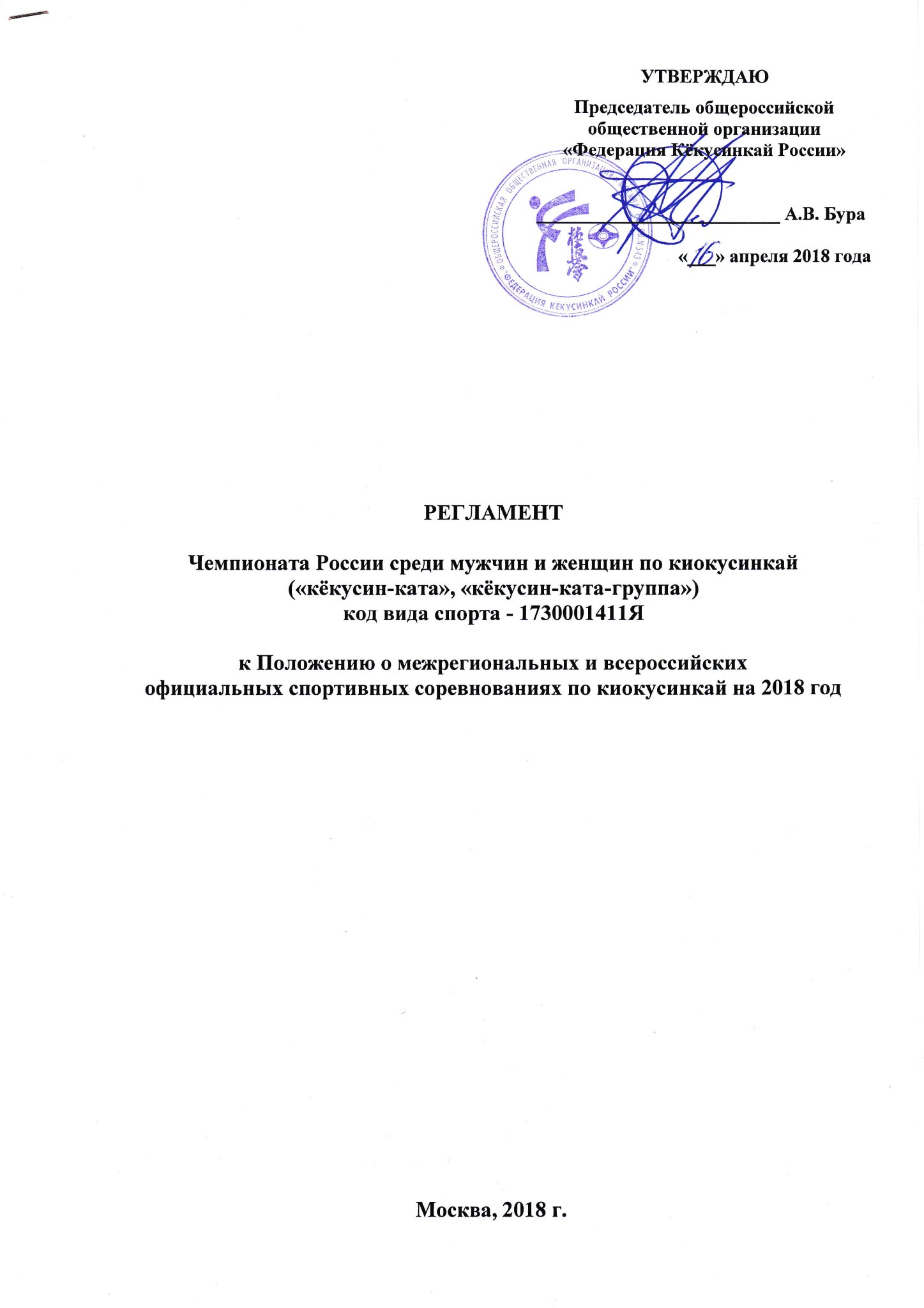 УТВЕРЖДАЮПредседатель общероссийской общественной организации«Федерация Кёкусинкай России»__________________________ А.В. Бура                  «___» апреля 2018 годаВозрастная категорияКвалификация спортсменов(спортивный разряд)КатаКвалификация спортсменов(спортивный разряд)Ката-группа18 лет и старшене ниже I спортивного разрядане ниже I спортивного разрядаВозрастная категориямужчиныженщины18+ летВ первом круге личных соревнований участник должен исполнить ката по жребию из перечня обязательных ката: Пинан соно ён, го, Янцу, Цуки но ката, Сайха. В последующих кругах он может исполнить ката по выбору: Янцу, Цуки но ката и Сайха (т.е. выбрать ката из числа тех, которые не исполнялись в качестве обязательного ката по жребию),
а также Гэкисай дай, Гэкисай сё и высшие ката - Канку дай, Сэйентин, Сусихо, Гарю, Сэйпай.В первом круге личных соревнований участник должен исполнить ката по жребию из перечня обязательных ката: Пинан соно ён, го, Янцу, Цуки но ката, Сайха. В последующих кругах он может исполнить ката по выбору: Янцу, Цуки но ката и Сайха (т.е. выбрать ката из числа тех, которые не исполнялись в качестве обязательного ката по жребию),
а также Гэкисай дай, Гэкисай сё и высшие ката - Канку дай, Сэйентин, Сусихо, Гарю, Сэйпай.Возрастная категориякомандные соревнования18+ летПинан соно ён, го, Янцу, Цуки но ката, Сайха, Гэкисай дай, Гэкисай сё и высшие ката - Канку дай, Сэйентин, Сусихо, Гарю, Сэйпай.№Фамилия,Имя,Отчество Полная дата рождения, возраст (Кю и спорт разряд)КатегорияТренерМедицинскийдопускМужчиныМужчиныМужчиныМужчиныМужчиныМужчиныМужчины1ИвановИванИванович15.05.199720 лет4 кю1спорт.р.МужчиныПетровК.Е.подпись, личная печать врачаЖенщиныЖенщиныЖенщиныЖенщиныЖенщиныЖенщиныЖенщины1ИвановаАннаСергеевна15.05.199720 лет4 кю1спорт.р.ЖенщиныПетровК.Е.подпись, личная печать врачаКата-группаКата-группаКата-группаКата-группаКата-группаКата-группаКата-группа1ИвановаАннаСергеевна15.05.199718 лет4 кю1спорт.р.КомандыПетровК.Е.подпись, личная печать врача1ИвановИванИванович15.05.199720 лет4 кю1спорт.р.КомандыПетровК.Е.подпись, личная печать врача1ПетровСергейПетрович15.05.199720 лет4 кю1спорт.р.КомандыПетровК.Е.подпись, личная печать врача